Referat af møde i Præstø FacaderådTirsdag den 14. april 2014 kl. 8:00 – 9:30 i mødelokale 1, Multicentreret i Præstø.Til stede:Anja Bille HansenPreben JørgensenTom AndersenRene SørensenBerit Christensen	Inge KnudsenPeter BeringRasmus Evind Peter Haugan VergoDorit Mahler JensenIkke til stede:Dagsorden:1. Opsamlinger fra sidste mødeStatus på facaderådssager fra sidste møder.Udvalgsbeslutning vedr. forretningsorden og facadevejledningHavnestræde 4Rådhusstræde 1/Adelgade 89Jomfrustræde 2A og 2B/Adelgade 115Is-kutterenBeslutning:Orientering givet.2. Torvet 15 Ansøgning om tilladelse til udskiftede vinduer i kviste på 1. salen. Beslutning:Facaderådet anbefaler, at der dispenseres mht. materialet, men at tværposten sænkes så højden på den øverste rude bliver halvdelen af højden på den nederste rude. Eller at der alternativt meddeles dispensation til to rammer med hver 3 ligestore ruder.3. Svend Gønges Torv 9 – SuperBEST/MENY Ansøgning om tilladelse til ændret skiltning i forbindelse med kædeskift til MENY. Beslutning:Facaderådet anbefaler, at der meddeles dispensation til den ansøgte skiltning. Facaderådet anbefaler desuden, at ansøger anbefales at plante vedbend op ad facaderne ved f. eks. at fjerne fliser og etablere plantebede - eller ved at opsætte plantekasser.4. Havnepladsen 2 – Siv & Co.Orientering om meddelt byggetilladelse til rampe ved terrasse. Beslutning:Orientering givet.5. EventueltBeslutning:Intet under dette punkt.Venlig hilsenDorit Mahler JensenSekretær for FacaderådetPlansekretariatetValdemarsgade 434760 VordingborgTelefon 55363636Direkte 55362424www.vordingborg.dkDorit Mahler Jensen 14-04-2015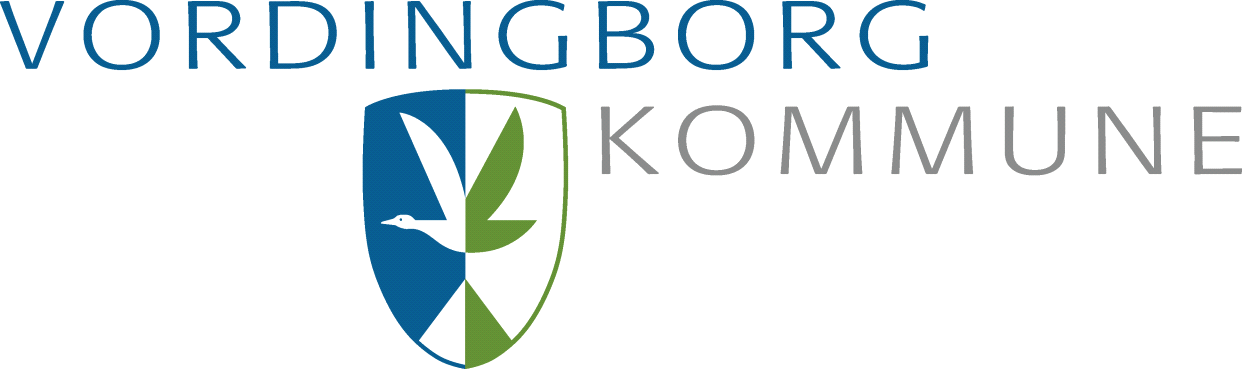 